To: [Recipient's Email Id]CC: [Your Email ID]Subject: Thank You For The Invitation To The Interview Of Software Developer PositionRespected [Mr./Ms./Mrs.] [Name of the hiring person],Thank you for taking the time to speak with me about the new position at your company. I am deeply obliged to talk with you and feel privileged to get an interview opportunity for the role of Software Developer at your company. I humbly confirm my presence for the interview.Information that you shared about the role, was clear and to the point. The role sounded interesting to me, and I am looking forward to the interview. I am eagerly waiting to share my skills and experience at the interview. Again, thank you for inviting me to the interview.Sincerely,[Your First Name] [Your Last Name][Contact Number]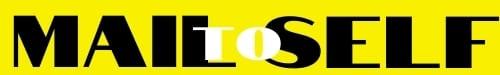 